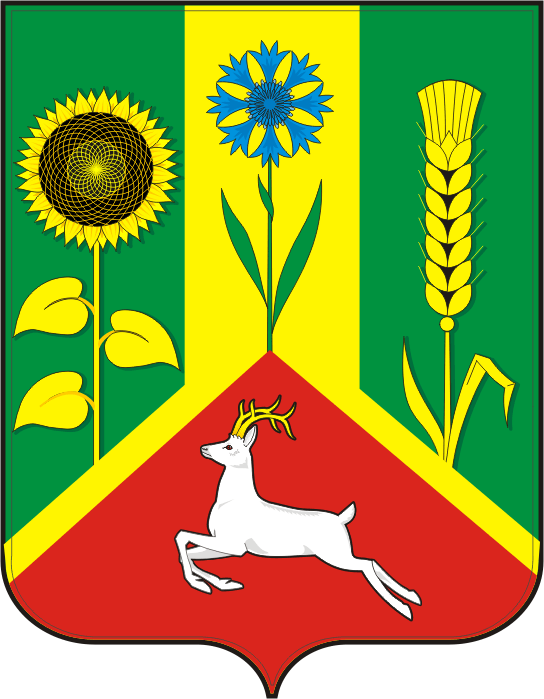 АДМИНИСТРАЦИЯ ВАСИЛЬЕВСКОГО СЕЛЬСОВЕТА САРАКТАШСКОГО РАЙОНА ОРЕНБУРГСКОЙ ОБЛАСТИПОСТАНОВЛЕНИЕ07.02. 2022                               с. Васильевка                                             № 8 - пОб утверждении муниципальной программы «Формирование современной городской среды муниципального образования Васильевский  сельсовет Саракташского района  Оренбургской области»В соответствии со ст. 16 Федерального закона от 06.10.2003 года № 131-ФЗ «Об общих принципах организации местного самоуправления в Российской Федерации», постановлением Правительства Российской Федерации от 10.02.2017 года № 169 «Об утверждении Правил предоставления и распределения субсидий их федерального бюджета бюджетам субъектов Российской Федерации на поддержку государственных программ субъектов Российской Федерации и муниципальных программ формирования современной городской среды», ст. 179  Бюджетного кодекса Российской Федерации от 31.07.1998 года № 145-ФЗ, Уставом муниципального образования  Васильевский сельсовет Саракташского района Оренбургской области:1. Утвердить муниципальную программу «Формирование современной городской среды муниципального образования Васильевский сельсовет Саракташского  района Оренбургской области» согласно приложению.	2. Обнародовать муниципальную программу «Формирование современной городской среды муниципального образования Васильевский сельсовет Саракташского района Оренбургской области» на официальном сайте администрации Васильевского сельсовета в информационно-телекоммуникационной сети «Интернет».	3. Контроль за исполнением настоящего постановления оставляю за собой.	4. Настоящее постановление вступает в силу после его официального обнародования.Глава сельсовета                                                                           А.Н. СерединовРазослано: администрации района, прокуратуре, в делоПриложение кпостановлению администрацииВасильевского сельсовета от 07.02.2022 года № 8-п Муниципальная программа «Формирование современной городской среды муниципального образования Васильевский сельсовет Саракташского района Оренбургской области» Паспорт муниципальной программы«Формирование современной городской среды муниципального образования Васильевский сельсовет Саракташского  района Оренбургской области»	* В программу подлежат включению наиболее посещаемые территории общего пользования прошедшие отбор, исходя из даты представления предложений при условии их соответствия установленным требованиям, оформленным в соответствии с требованиями действующего законодательства и в пределах лимитов бюджетных ассигнований, предусмотренных Программой.	**Объемы финансирования будут корректироваться после утверждения и доведения до администрации расходов бюджетов всех уровней на очередной финансовый год.Общая характеристика соответствующей сферы реализации муниципальной программы1.1. Формирование современной городской среды - это комплекс    мероприятий, направленных на создание условий для обеспечения комфортных, безопасных условий проживания населения муниципального образования Васильевский сельсовет Саракташского района Оренбургской области (далее – Васильевский сельсовет). 	Современная городская среда должно соответствовать санитарным и гигиеническим нормам, а также иметь завершенный, привлекательный и эстетичный внешний вид. Создание современной городской среды включает в себя проведение работ по благоустройству территорий  наиболее посещаемых муниципальных территорий (строительство детских и спортивных площадок, зон отдыха и  озеленение территорий, устройство наружного освещения и т.п.). Основными проблемами в области благоустройства территории наиболее посещаемых муниципальных территорий  Васильевского сельсовета являются: 	- недостаточное количество детских и спортивных площадок, зон отдыха;          -  недостаточное освещение отдельных  территорий общего пользования.Отсутствуют на территории поселения условия доступности для инвалидов всех категорий и маломобильных групп населения. На отдельных территориях уровень освещенности территории сельского поселения ниже допустимого, или освещение вообще отсутствует. Проведение необходимых мероприятий позволит создать безопасные условия для участников дорожного движения, обеспечить безопасность граждан, позволит создать условия для доступности маломобильных групп населения. Существующее положение обусловлено рядом факторов: введение новых современных требований к благоустройству и содержанию  территории сельского поселения, недостаточное финансирование мероприятий в предыдущие годы, отсутствие комплексного подхода к решению проблемы  формирования и обеспечения среды, комфортной и благоприятной для проживания населения.Проблема благоустройства территории является одной из самых насущных, требующей каждодневного внимания и эффективного решения. Необходимо принятие комплекса мер, направленных на приведение в надлежащее состояние территорий общего пользования.  Выполнение комплекса мероприятий по благоустройству в рамках реализации Программы направлено на улучшение внешнего облика Советского сельсовета, создание благоприятных и комфортных микроклиматических и эстетических условий для организации полноценного досуга населения и безопасных условий проживания населения Советского сельсовета.Комплексное благоустройство территории сельского поселения позволит поддержать их в удовлетворительном состоянии, повысить уровень благоустройства,   обеспечить здоровые условия отдыха и жизни  жителей.В результате реализации мероприятий Программы ожидается: повышение уровня комфортности проживания населения; улучшение организации досуга населения;  привлечение общественности и населения к решению задач благоустройства наиболее посещаемых  территорий; воспитание бережного отношения и создание условий для расширения инициативы жителей в сфере благоустройства, а также развитие их творческого потенциала.1.2. Благоустройство наиболее посещаемых территорий общего пользования одно из направлений Программы.Одним из факторов, формирующих положительный имидж поселения, является наличие благоприятных, комфортных, безопасных и доступных условий для отдыха населения.Повышение уровня благоустройства территории стимулирует позитивные тенденции в социально-экономическом развитии муниципального образования, как следствие - повышение качества жизни населения муниципального образования.Программа разработана в интересах обеспечения реализации единого подхода в использовании территорий и благоустройства мест организованного отдыха жителей и гостей поселения.В настоящее время имеющиеся места отдыха населения, расположенные на территории муниципального образования, не обеспечивают растущие потребности жителей и не удовлетворяют современным требованиям, предъявляемым к их качеству.Современный населенный пункт можно рассматривать как экосистему, в которой должны быть созданы наиболее благоприятные условия для жизни, но нельзя забывать про места, необходимые для общения человека с природой. Места общего пользования для отдыха населения играют значительную роль в жизни небольших провинциальных поселков. Зоны отдыха — это места, где люди могут проводить свободное время, отдыхать от суеты.Целевые показатели (индикаторы), характеризующие благоустройство общественных территорий села Кульчумово Саракташского района Оренбургской области.Таблица 1*нарастающим итогом2. Цели, задачи и ожидаемые результаты реализации Программы2.1. Основной целью Программы является совершенствование системы комплексного благоустройства муниципального образования с вовлечением в реализацию мероприятий по повышению уровня благоустройства населения и организаций. 2.2. Основной задачей для достижения поставленной цели является – повышение уровня благоустройства наиболее посещаемых муниципальных территорий, повышение уровня благоустройства территории сельского поселения, повышение уровня вовлеченности граждан, организаций в реализацию мероприятий по благоустройству муниципального образования.  Целевыми результатами (индикаторами) Программы являются:- количество благоустроенных территорий общего пользования;- доля благоустроенных территорий общего пользования;- количество реализованных проектов благоустройства территории общего пользования.Необходимым условием реализации Программы является проведение мероприятий по благоустройству общественных территорий с учетом необходимости обеспечения физической, пространственной и информационной доступности зданий, сооружений и общественных территорий для инвалидов и других маломобильных групп населения.Для реализации мероприятий Программы подготовлены следующие документы:- Перечень мероприятий программы и ресурсное обеспечение (приложение № 1 к Программе);- план реализации Программы (приложение № 2 к Программе);- адресный перечень (приложение № 3 к Программе);3.  Характеристика мероприятий программы	Проведение мероприятий по благоустройству общественных пространств должно осуществляться с учетом необходимости обеспечения физической, пространственной и информационной доступности зданий, сооружений, общественных территорий для инвалидов и других маломобильных групп населения.В рамках программы планируется осуществление следующих мероприятий по благоустройству:	1. Благоустройство территорий общего пользования муниципального образования Васильевский сельсовет Саракташского района Оренбургской области.Территории общего пользования формируются из числа наиболее посещаемых территорий общего пользования населенного пункта и могут включать в себя: 	- обустройство зон отдыха, в том числе проектные работы, озеленение, уход за существующими посадками на территории муниципального образования;	- приведение в надлежащее состояние покрытия тротуаров и проездов муниципального образования;	- благоустройства к празднованию памятной даты (дата основания муниципального образования, иные события, имеющие особое историческое значение для становления и развития муниципального образования).	3. Проведение инвентаризации общественных территорий.Цель проведения инвентаризации – оценка состояния сферы благоустройства общественных территорий, территорий индивидуальной жилой застройки и территории в ведении юридических лиц и индивидуальных предпринимателей (далее – Территории). В ходе инвентаризации определяется физическое состояние Территорий и необходимость их благоустройства.4. Состав и ресурсное обеспечение ПрограммыРесурсное обеспечение и перечень мероприятий, планируемых к реализации в рамках Программы, приведены в приложении №1 к Программе.	Объемы финансирования Программы носят прогнозный характер и подлежат уточнению в установленном порядке при формировании проекта местного бюджета на соответствующей финансовый год с учетом инфляции, изменений в ходе реализации мероприятий Программы.  5. Система управления реализацией Программы5.1. Ответственным исполнителем Программы является Администрация муниципального образования Васильевский сельсовет Саракташского района Оренбургской области.5.2. Соисполнителями Программы являются  заинтересованные лица.5.3. Ответственный исполнитель Программы:а) координирует деятельность исполнителей по реализации мероприятий Программы;б) выполняет функции исполнителя Программы в части, касающейся его полномочий;в) предоставляет по запросу общественной муниципальной комиссий сведения, необходимые для проведения мониторинга реализации Программы, проверки отчетности реализации Программы;г) запрашивают у исполнителей Программы информацию, необходимую для подготовки отчетов о реализации Программы, проведения оценки эффективности реализации Программы и ответов на запросы  общественной муниципальной и межведомственной комиссий;д) осуществляют оценку эффективности реализации Программы, а также реализации Подпрограммы, входящей в Программу, путем определения степени достижения целевых показателей Программы и полноты использования средств;е) готовят в срок до 31 декабря  текущего года годовой отчет о реализации  Программы,  и представляет его в установленном порядке.5.4. Соисполнители программы:а) осуществляют реализацию мероприятий Программы, отдельных в рамках своих полномочий;б) разрабатывают и согласовывают проект изменений в Программу;в) формируют предложения по внесению изменений в Программу, направляют их ответственному исполнителю;г) представляют в срок до 1 декабря текущего года ответственному исполнителю необходимые сведения для подготовки информации о ходе реализации мероприятий Программы;д) подписывают акты выполненных работ в соответствии с заключенными муниципальными контрактами и договорами.5.5. На реализацию Программы могут повлиять внешние риски, а именно:а) при размещении муниципальных заказов согласно Федеральному закону от 5 апреля 2013 года № 44-ФЗ «О контрактной системе в сфере закупок товаров, работ, услуг для обеспечения государственных и муниципальных нужд» некоторые процедуры торгов могут не состояться в связи с отсутствием претендентов. Проведение повторных процедур приведет к изменению сроков исполнения программных мероприятий;б) несвоевременное выполнение работ подрядными организациями может привести к нарушению сроков выполнения программных мероприятий;в) заключение муниципальных контрактов и договоров с организациями, которые окажутся неспособными исполнить свои обязательства.5.6. Основными финансовыми рисками реализации Программы является существенное ухудшение социально-экономической ситуации, и уменьшение доходной части местного бюджета, что повлечет за собой отсутствие или недостаточное финансирование мероприятий Программы, в результате чего показатели Программы не будут достигнуты в полном объеме.5.7. Способами ограничения рисков являются:а) концентрация ресурсов на решении приоритетных задач;б) изучение и внедрение положительного опыта других муниципальных образований;в) повышение результативности реализации Программы и эффективности использования бюджетных средств;г) своевременное внесение изменений в бюджет муниципального образования Советский сельсовет Программу.6. Осуществление контроля реализации муниципальной программыВ целях осуществления контроля и координации за ходом выполнения муниципальной программы необходимо создать на уровне муниципального образования общественную комиссию из представителей органов местного самоуправления, политических партий и движений, общественных организаций, иных лиц для организации такого обсуждения, проведения комиссионной оценки предложений заинтересованных лиц, а также для осуществления контроля за реализацией программы после ее утверждения в установленном порядке (далее – муниципальная общественная комиссия).Организацию деятельности муниципальной общественной комиссии рекомендуется осуществлять в соответствие с положением об общественной комиссии, утвержденной с учетом типовой формы, подготовленной Минстроем России. При этом, проведение заседаний муниципальной общественной комиссии рекомендуется осуществлять в открытой форме с использованием аудиозаписи с последующим размещением, протоколов заседаний в открытом доступе на официальном сайте администрации муниципального образования Васильевский  сельсовет. 7. Вовлечение граждан, организаций в процесс обсуждения проекта муниципальной программы, отбора общественных пространств для включения в Программу.Участие граждан, организаций должны быть направлены на наиболее полное включение всех заинтересованных сторон, на выявление их истинных интересов и ценностей, на достижение согласия по целям и планам реализации проектов по благоустройству общественных пространств.Обсуждение общественных пространств подлежащих благоустройству, проектов благоустройства указанных территорий должно быть открытым. Все решения, касающиеся благоустройства общественных пространств    принимаются открыто и гласно, с учетом мнения жителей муниципального образования.8. Ожидаемые и конечные результаты реализации Программы.Реализация Программы должна повысить уровень благоустройства муниципальных территорий муниципального образования и в итоге, повысить уровень комфортности проживания и доступности городской среды для жителей муниципального образования.Создание универсальных механизмов вовлеченности заинтересованных жителей, организаций в реализации мероприятий по благоустройству территории муниципального образования должно привести к повышению общественного сознания и, в конечном счете,  к повышению сохранности элементов благоустройства.Основными критериями оценки эффективности Программы является увеличение количества благоустроенных муниципальных территорий, увеличение доли финансового и трудового участия заинтересованных лиц и организаций в благоустройстве муниципального образования.Приложение № 1 к ПрограммеПЕРЕЧЕНЬмероприятий Программы и ресурсное обеспечение*Распределение средств  по источникам финансирования реализуемых мероприятий будет определено после доведения лимитов средств федерального бюджета на реализацию мероприятий по благоустройству территорий Оренбургской области.Приложение № 2 к ПрограммеПлан реализации ПрограммыПриложение № 3 к ПрограммеАДРЕСНЫЙ  ПЕРЕЧЕНЬОбщественных территорий, подлежащих благоустройству в 2022-2024 годахНаименование программыМуниципальная программа «Формирование современной городской среды муниципального образования Васильевский сельсовет Саракташского района Оренбургской области» (далее – Программа)Ответственный исполнитель ПрограммыАдминистрация муниципального образования  Васильевский сельсовет Саракташского района Оренбургской областиСоисполнители Программы Физические лица и организации, привлекаемые для реализации Программы в порядке, установленным действующим законодательством (по согласованию)Этапы и сроки реализации Программы2022-2024 годы Реализация Программы не предусматривает выделение этапов, поскольку программные мероприятия рассчитаны на реализацию в течение всего периода действия ПрограммыЦельПрограммы -создание благоприятных условий для повышения уровня благоустройства территории муниципального образования Васильевский сельсовет Саракташского района Оренбургской области.ЗадачиПрограммы- создание благоприятных и безопасных условий для проживания и отдыха жителей и гостей поселения;- повышение уровня благоустройства территории сельсовета;- повышение уровня благоустройства наиболее посещаемых муниципальных территорий общегопользования;-повышение уровня вовлеченности заинтересованных граждан, организаций в реализацию мероприятий по благоустройству муниципального образования.Целевые индикаторы и показатели ПрограммыВ ходе реализации программы планируется выполнить комплексное благоустройство: наиболее посещаемых муниципальных территорий общегопользования*Объемы бюджетных ассигнований ПрограммыОбщий объем финансирования  – ___тыс. рублей;в томчисле: средства федеральногобюджета– ___тыс.рублей;средства областногобюджета–___ тыс.рублей;средства местного бюджета –___ тыс. рублей.**Ожидаемые результаты реализации ПрограммыРеализация мероприятий Программы позволит:- создать благоприятную среду обитания;- повысить комфортность проживания населения; - обеспечить условия для отдыха и спорта;- обеспечить доступность зданий, сооружений, общественных территорий для инвалидов и других маломобильных групп населения.№ п/пНаименование целевого показателя (индикатора)Единица измерения2022 год2023 год*2024 год*1.Количество благоустроенных муниципальных территорий общего пользованияЕдиниц1--2Доля благоустроенных муниципальных территорий общего пользования от общего количества таких территорий%100--3Количество реализованных проектов благоустройства муниципальных территорий общего пользования Единиц1-Наименование мероприятийОтветствен-ный исполнитель, соисполни-телиИсточникифинансиро-ванияОбъемфинансирования*, тыс. рублейОбъемфинансирования*, тыс. рублейОбъемфинансирования*, тыс. рублейОбъемфинансирования*, тыс. рублейПоказатели результата мероприятий по годамСвязь с целевыми показателями  программы Наименование мероприятийОтветствен-ный исполнитель, соисполни-телиИсточникифинансиро-ванияВсего2022год2023год2024год123456712131.Благоустройство общественной территории Дома Культуры села Кульчумово Саракташского района Оренбургской области(приобретение детской площадки)Администрация МО  Васильевский сельсовет Саракташского района Оренбургской областивсегоколичество благоустроенных общественных территорий 1 ед.1.Благоустройство общественной территории Дома Культуры села Кульчумово Саракташского района Оренбургской области(приобретение детской площадки)Администрация МО  Васильевский сельсовет Саракташского района Оренбургской областив том числе:количество благоустроенных общественных территорий 1 ед.1.Благоустройство общественной территории Дома Культуры села Кульчумово Саракташского района Оренбургской области(приобретение детской площадки)Администрация МО  Васильевский сельсовет Саракташского района Оренбургской областифедеральный
бюджетколичество благоустроенных общественных территорий 1 ед.1.Благоустройство общественной территории Дома Культуры села Кульчумово Саракташского района Оренбургской области(приобретение детской площадки)Администрация МО  Васильевский сельсовет Саракташского района Оренбургской областиобластной бюджетколичество благоустроенных общественных территорий 1 ед.1.Благоустройство общественной территории Дома Культуры села Кульчумово Саракташского района Оренбургской области(приобретение детской площадки)Администрация МО  Васильевский сельсовет Саракташского района Оренбургской областиместные бюджетыколичество благоустроенных общественных территорий 1 ед.1.Благоустройство общественной территории Дома Культуры села Кульчумово Саракташского района Оренбургской области(приобретение детской площадки)Администрация МО  Васильевский сельсовет Саракташского района Оренбургской областивнебюджетные
средства0количество благоустроенных общественных территорий 1 ед.1.Благоустройство общественной территории Дома Культуры села Кульчумово Саракташского района Оренбургской области(приобретение детской площадки)Администрация МО  Васильевский сельсовет Саракташского района Оренбургской областиместныебюджеты---количество благоустроенных общественных территорий 1 ед.1.Благоустройство общественной территории Дома Культуры села Кульчумово Саракташского района Оренбургской области(приобретение детской площадки)Администрация МО  Васильевский сельсовет Саракташского района Оренбургской областивнебюджетные
средства---количество благоустроенных общественных территорий 1 ед.Наименование контрольного событияСтатусОтветственный исполнительСрок наступления контрольного события (дата)Срок наступления контрольного события (дата)Срок наступления контрольного события (дата)Срок наступления контрольного события (дата)Срок наступления контрольного события (дата)Срок наступления контрольного события (дата)Срок наступления контрольного события (дата)Срок наступления контрольного события (дата)Срок наступления контрольного события (дата)Срок наступления контрольного события (дата)Срок наступления контрольного события (дата)Срок наступления контрольного события (дата)Срок наступления контрольного события (дата)Срок наступления контрольного события (дата)Срок наступления контрольного события (дата)Срок наступления контрольного события (дата)Наименование контрольного событияСтатусОтветственный исполнитель2022 г.2022 г.2022 г.2022 г.2023 г.2023 г.2023 г.2023 г.2024 г.2024 г.2024 г.2024 г.Наименование контрольного событияСтатусОтветственный исполнитель1 кв-л2кв-л3кв-л4кв-л1 кв-л2кв-л3кв-л4кв-л1 кв-л2кв-л3кв-л4кв-л1 кв-л2кв-л3кв-л4кв-лКонтрольное событие№ 1Благоустройство  общественных  территорий МО Васильевский сельсовет Саракташского района Оренбургской областиАдминистрация МО Васильевский сельсовет Саракташского  района Реализация инициативного проекта«Благоустройство общественной территории Дома Культуры села Кульчумово Саракташского района Оренбургской области»(приобретение детской площадки) Администрация МО Васильевский сельсовет Саракташского  района№ п/пАдрес общественной территорииСрок исполнения мероприятий программы1«Благоустройство общественной территории Дома Культуры села Кульчумово Саракташского района  Оренбургской  области»(приобретение детской площадки)2022